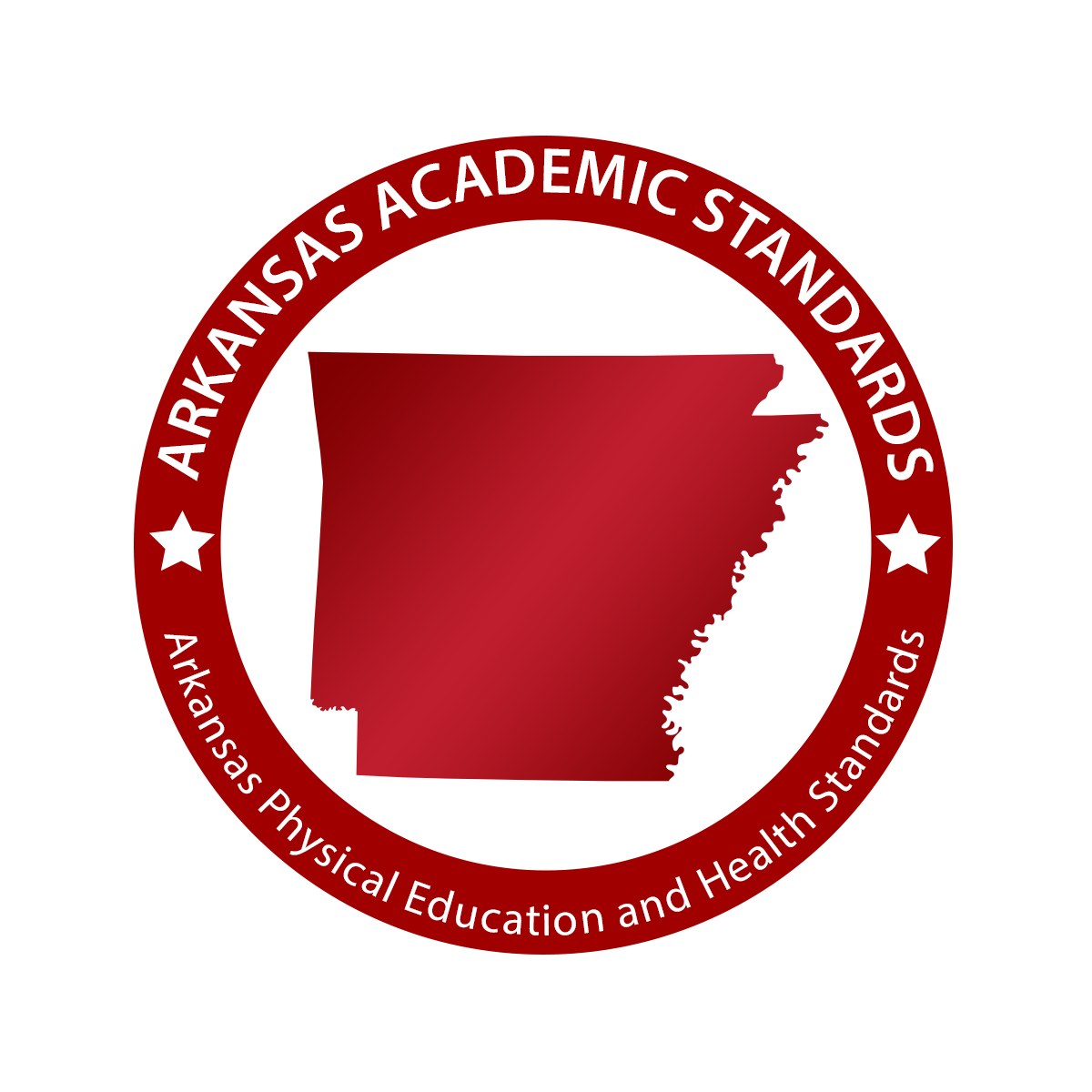 Recreational SportsGrades 9-122017Course Title: 		Recreational Sports
Course/Unit Credit: 	0.5
Course Number: 	485020
Teacher Licensure: 	Please refer to the Course Code Management System (https://adedata.arkansas.gov/ccms/) for the most current licensure codes.Grades:			9-12Recreational SportsRecreational Sports is a one-semester course which includes a planned curriculum that provides content and learning experiences in basic motor skills and movement concepts as they apply to physical activity, lifetime sports, and recreational activities. Students will participate in activities that will increase physical fitness levels and develop health practices that value physical activity and its contribution to lifelong fitness. This course fulfills the PE requirement for graduation.Notes:To assist individuals with special needs to achieve the intent of Standard 2, physical education teacher education programs are allowed and encouraged to use a variety of accommodations and/or modifications to demonstrate skillful performance (e.g., modified/adapted equipment, augmented communication devices, multimedia devices) and fitness (e.g., weight programs, exercise logs) from SHAPE America.When SLEs are closely related to national standards, a reference to the related national standard is included in parentheses at the end of the SLE.Recreational Sports	Content Standard 1: Demonstrate competency in a variety of motor skills and movement patterns.Recreational Sports	Content Standard 2: Apply knowledge of concepts, principles, strategies, and tactics related to movement and performance.Recreational Sports	Content Standard 3: Demonstrate the knowledge and skills to achieve and maintain a health-enhancing level of physical activity and fitness.Recreational Sports	Content Standard 4: Exhibit responsible personal and social behavior that respects self and others.Recreational SportsContent Standard 5: Recognize the value of physical activity for health, enjoyment, challenge, self-expression and/or social interaction.Content StandardsDemonstrate competency in a variety of motor skills and movement patterns.Apply knowledge of concepts, principles, strategies, and tactics related to movement and performance.Demonstrate the knowledge and skills to achieve and maintain a health-enhancing level of physical activity and fitness.Exhibit responsible personal and social behavior that respects self and others.Recognize the value of physical activity for health, enjoyment, challenge, self-expression and/or social interaction.RS.1.1Demonstrate competency and/or refine activity-specific movement skills in two or more lifetime activities (e.g., outdoor pursuits, individual-performance activities, aquatics, net/wall games or target games)(S1.H1.L1)RS.1.2Demonstrate competency in dance forms used in cultural (e.g., folk dance, square dance) and social occasions (e.g., weddings, parties), or demonstrate competency in one form of dance (e.g., ballet, modern, hip hop, tap)(S1.H2.L1)RS.1.3Demonstrate competency in two or more specialized skills in health-related fitness activities (e.g., stretching, cardiorespiratory, muscular strength, endurance )
(S1.H3.L1) RS.2.1Apply terminology associated with exercise and participation in selected individual performance activities, dance, net and wall games, target games, aquatics, and/or outdoor pursuits appropriately(S2.H1.L1) RS.2.2Use movement concepts and principles (e.g., force, motion, rotation) to analyze and improve performance of self and/or others in a selected skill (e.g., describe the speed vs. accuracy trade-off in throwing and striking skills)(S2.H2.L1)RS.2.3Identify the stages of learning a motor skill and create a practice plan to improve performance for a self-selected skill (S2.H3.L1)(S2.H3.L2)RS.2.4Identify and compare examples of social and technical dance forms(S2.H4.L1)RS.3.1Investigate the benefits of a physically active lifestyle and the relationships among physical activity, nutrition, and body composition(S3.H1.L1) (S3.H1.L2)RS.3.2Evaluate the validity of claims made by commercial products and programs pertaining to fitness and a safe, healthy, active lifestyle (e.g., performance enhancements, safety equipment, pre-workouts, exercise gimmicks, proper gear for activity)(S3.H2.L1)RS.3.3Analyze and apply technology and/or social media as tools for supporting a healthy, active lifestyle(S3.H2.L2)RS.3.4Identify issues associated with exercising in heat, humidity, and cold and apply rates of perceived exertion and pacing(S3.H3.L1)(S3.H3.L2)Teacher Note - The Arkansas Activities Association has guidelines for heat risks that may be useful for teaching this SLE.RS.3.5Evaluate activities that can be pursued in the local environment according to their benefits, social support network,and participation requirements (e.g., 5K runs, dance performances, triathlon, tournaments, cycling events)(S3.H4.L1)RS.3.6Evaluate risks and safety factors that might affect physical activity preferences throughout the life cycle(S3.H5.L1)RS.3.7Analyze the impact of life choices, economics, motivation, and accessibility on exercise adherence and participation inphysical activity in college or career settings(S3.H5.L2)RS.3.8Create a plan for a self-selected lifetime, dance, or fitness activity outside of the school day with a focus on physical activity (e.g., 5K, triathlon, tournament, dance performance, cycling event)(S3.H6.L2)(S3.H6.L1)RS.3.9Demonstrate appropriate technique in resistance training through a strength and conditioning program that develops balance in opposing muscle groups (agonist/antagonist) and supports a healthy, active lifestyle(S3.H7.L1)(S3.H7.L2)RS.3.10Identify the different energy systems by relating physiological responses to individual levels of fitness and nutritional balance (e.g., phosphagen, anaerobic glycolysis, aerobic).(S3.H8.L1)  Teacher Note: See https://www.acefitness.org/blog/3256/the-three-primary-energy-pathways-explained  for simple explanation of energy systems.RS.3.11Identify types of strength exercises and stretching exercises for personal fitness development (e.g., strength, endurance, range of motion)(S3.H9.L1)RS.3.12Calculate target heart rate and apply that information to personal fitness plan by using available technology or through self-monitoring(S3.H10.L1)(S3.H10.L2)RS.3.13Create and implement a habit modification plan and maintain a fitness portfolio that enhances a healthy, active lifestyle in college or career settings (e.g., assessment scores, goals for improvement, plan of activities forimprovement, log of activities being done to reach goals, timeline for improvement)(S3.H11.L1)(S3.H12.L2)Teacher Note:  Be sure to include the FITT Principle as used in the Arkansas 6-8 Physical Education Standards  in guiding students in the development of their plans.  A PDF handout explaining the FITT principle can be found at http://www.ode.state.or.us/teachlearn/subjects/pe/curriculum/fittprinciple.pdf RS.3.14Design and implement a snack plan to maintain an appropriate energy balance for a healthy, active lifestyle including before, during, and after exercise that addresses nutrition needs for each phase(S3.H13.L1) (S3.H13.L2)RS.3.15Identify and apply stress-management strategies (e.g., mental imagery, relaxation techniques, deep breathing, aerobicexercise, meditation) (S3.H14.L1)(S3.H14.L2)RS.4.1Employ effective self-management skills to analyze barriers and modify physical activity patterns appropriately(S4.H1.L1)RS.4.2Exhibit proper etiquette, respect for others and teamwork while engaging in physical activity(S4.H2.L1)RS.4.3Use communication skills and strategies that promote team or group dynamics(S4.H3.L1)RS.4.4Solve problems and think critically in physical activity both as an individual and in groups while taking into account others’ ideas, cultural diversity, and body types (S4.H4.L2)(S4.H4.L1)RS.4.5Apply best practices for participating safely in physical activity, exercise and dance (e.g., injury prevention,proper alignment, hydration, use of equipment, implementation of rules, sun protection)(S4.H5.L1)RS.5.1Analyze the health benefits of a self-selected physical activity(S5.H1.L1)RS.5.2Establish challenging goals in order to experience success and encourage a desire to participate in a self-selected physical activity(S5.H2.L2)RS.5.3Select and participate in physical activities or dance that meet the need for self-expression and enjoymentRS.5.4Identify the value of and opportunities for social interaction and social support in a self-selected physical activity or dance (S5.H4.L1)